Конспект занятия по математике на тему:«Круг, шар».Старшая группаЦель:Знакомство с понятием шар и его свойствами;Закрепление представлений о круге;Развитие пространственных представлений;Развитие тактильных ощущений;Развитие познавательных процессов;Развитие мелкой моторики рук.Материал:Магнитная доска;Сюжетная картинка к сказке;Муляж «Колобок»;Круглый воздушный шарик;«Волшебный мешочек»;Раздаточный материал;Карточки с фотографиями;Тетради и карандаши.Ход занятия: 1. Педагог прикрепляет к магнитной доске сюжетную картинку и читает сказку.- Испекла бабка блинов горку, да колобка румяного и на стол поставила. Заскучали они и взялись спорить, кто из них круглее.- Я круглый, - сказал один блинчик.- В народе говорят: «Круглый, как блин».- Нет, это я круглый, - сказал Колобок, - даже в песенке поётся: «Колобок – круглый бок».   Так они спорили бы ещё долго. Да в открытое окно вместе с ветром влетел воздушный шар.- Да не спорьте вы! – сказал шарик.- Круг-то плоский. Вот, ты блинчик, на круг и похож. А ты, Колобок, на шар, на меня. Вот так!Педагог просит детей сравнить муляж Колобка и шарик.2.  Развитие тактильных ощущений.Педагог показывает детям «Волшебный мешочек».- В мешочке лежат большие и маленькие круги и шары. Вам нужно будет доставать те фигуры, которые я буду называть. (Дети на ощупь трогают фигуры обеими руками большие, маленькие круги, шары и достают их из мешочка).3. Задание в тетради №1.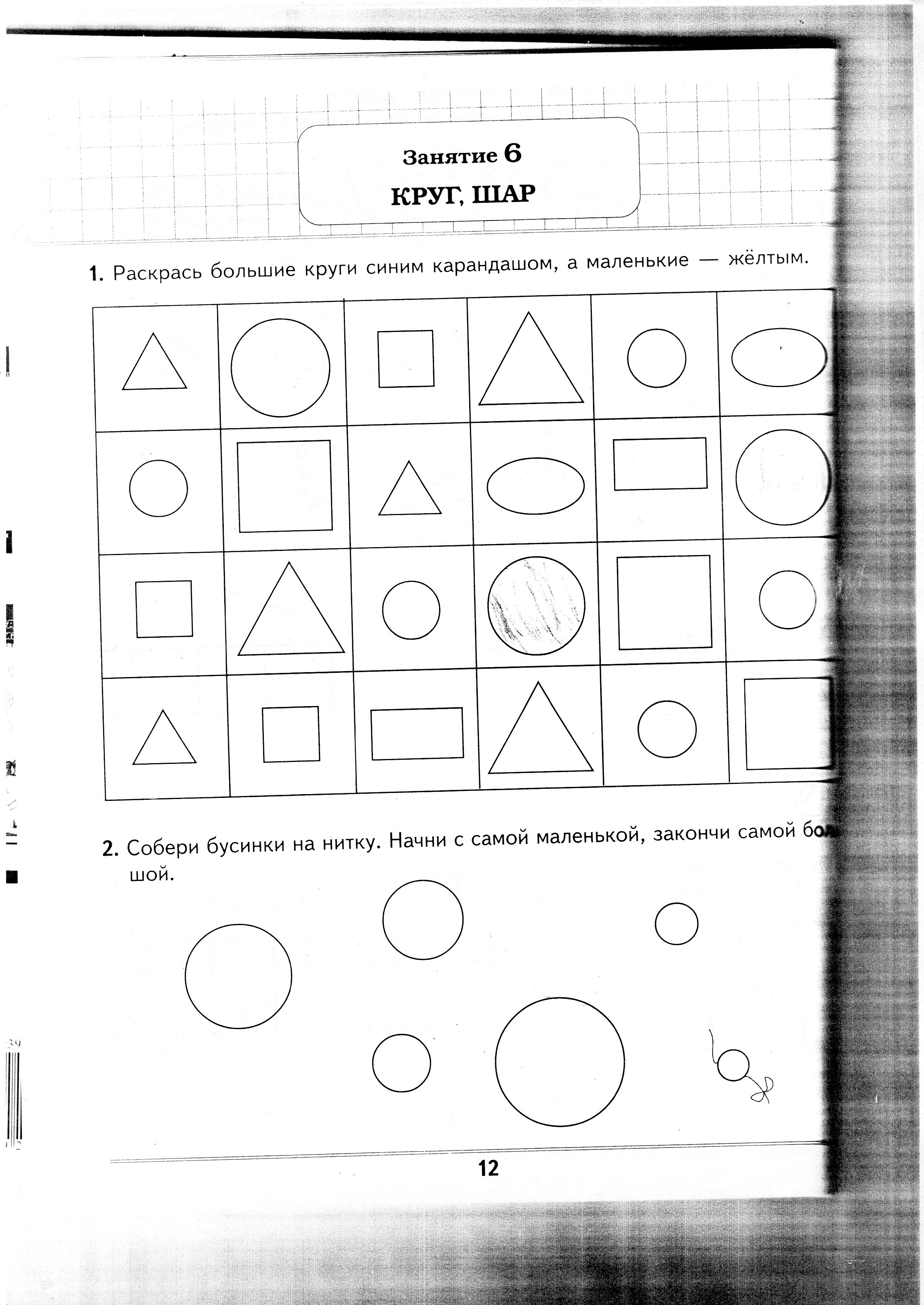 4. Динамическое упражнение.На ветвях шары весят,         Дети   поднимают руки и делают фонарики.Спелых яблок полон сад.     Поворачиваются вправо и влево, руки разводят в стороны.Варит бабушка варенье.       Выполняют круговые движения, как бы помешивая варенье.Будет просто объедение.     Гладят живот.Мы с сестрёнкой ложки взяли                                       Приседают, встают.        И к бабуле прибежали.         Бег на месте.Будем есть варенье                Ритмично хлопают в ладоши.С чаем и печеньем.5. Задание в тетради № 2.  6. Задание в тетради № 3.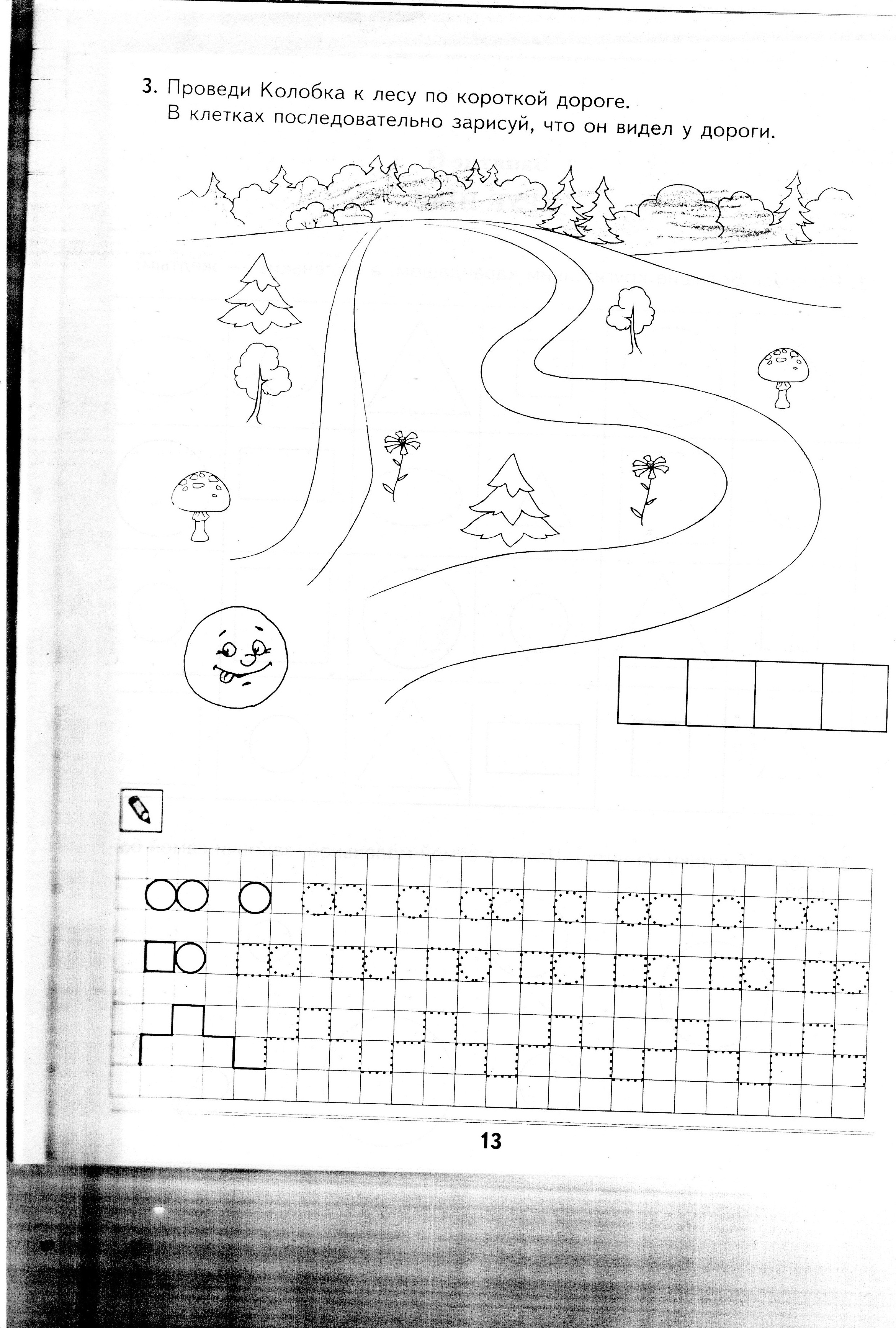 7. Графическое упражнение в тетрадях.8. Графический диктант.На подносе каждого ребёнка лист белой бумаги, два красных круга (большой, маленький), два зелёных круга (большой, маленький), один жёлтый круг любого размера.  - Возьмите лист белой бумаги. Положите его перед собой. В правый верхний угол положите большой зёлёный круг, в нижний левый угол – маленький красный круг, в верхний левый – жёлтый круг, посередине листа положите маленький зелёный круг.- Какой круг остался на подносе?- Куда мы его положим?(Дети выполняют задание).9. Игра «Фотоателье».Дети вместе с воспитателем идут забирать фотографии Колобка. На полу врассыпную разложены карточки с изображёнными на них плоскими фигурами – квадратами, треугольниками, кругами и т.д.Воспитатель рассказывает, что фотографии рассыпались и надо среди них найти фотографию Колобка.Дети должны выбрать ту карточку, на которой нарисован круг.Итог занятия.